Rutinlista för kioskverksamhetenSätt på kaffePlocka fram bullar, chokladbollar, mjölk, skedar, muggar och socker. Ställ dessa på bänken.Öppna kioskenAlla priser finns i kiosken. (Observera Swishavgiften på 2kr vid köp under 20kr). När du stänger kiosken, plocka bort det som har används och ställ tillbaka där det stod. Torka av bänken, skölj termosarna och kaffekokaren. Sopa golvet, torka av om det behövs. Fyll gärna på med drickor i kylen vid behov.Räkna kassan. Lägg pengarna i en påse med försäljningslappen i brevlådan som finns i kiosken(under bänken). Växelkassan är 200kr.Vid spel på 7-manna konstgräsplanen:Brygg kaffe, ta med drickor, festis, bullar, chokladbollar m.m. Använd skrindan/kärran som skall stå i bollförrådet. Det finns en växelkassa som tillhör 7mot7-planplan. När man är klar, ställ tillbaka det ni tar med.TACK !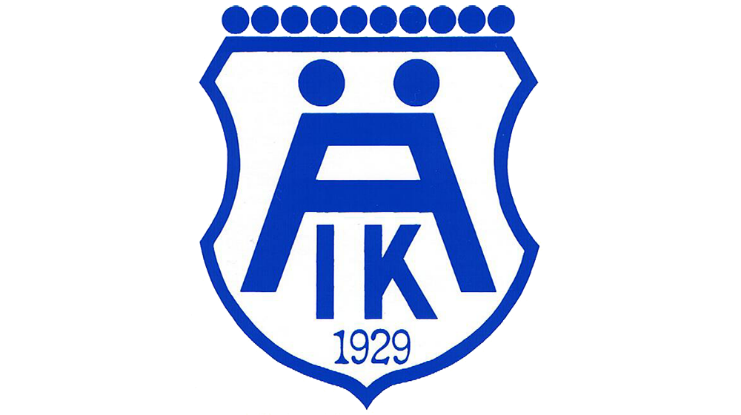 